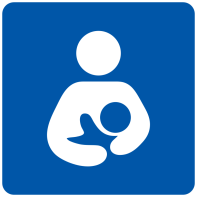 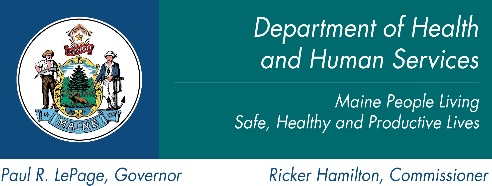 Договор Аренды:Я понимаю, что программа питания для женщин, младенцев и детей (WIC) Центра по контролю и профилактике заболеваний штата Мэн предоставляет мне устройство для сцеживания грудного молока.Я понимаю, что устройства для сцеживания предоставляются в аренду участникам в приоритетном порядке, и я сдам устройство обратно при первом же требовании или при появлении участника программы с более высоким приоритетом.Я понимаю, что я должен вернуть насос, если:Я пропускаю свои встречи или перестаю приходить в WICРебенок достиг первого дня рожденияМедицинская необходимость в устройстве отпалаРебенок получает детскую смесь в объёме, превышающем нормуСотрудники WIC не смогли связаться со мной, чтобы оценить потребность в устройстве для сцеживания грудного молокаЯ знаю, что я несу ответственность за устройство для сцеживания грудного молока, и я должна вернуть его в том же состоянии, в котором я его получила.Я понимаю, что если я не верну устройство для сцеживания или поломаю его, программа WIC может взимать плату за общую стоимость устройства для сцеживания. Я понимаю, что это устройство может стоить до 1000 долларов.__________________________________	                  ______________________________Подпись Клиента				   Дата______________________________________   	   ______________________________      ___________________________Имя Поручителя (если клиент младше 18 лет) 	  Подпись Поручителя		            Номер Телефона Поручителя__________________________________        _____________Подпись Сотрудника WIC     	                   Дата                           Настройка устройства, Правила             ___________________                                                                                                            пользования и Очистки рассмотрены      Инициалы Сотрудника                  Дата Возврата: ______________		                 Инициалы Сотрудника: __________________Название местного учреждения:Модель Сцеживающего Устройства:Серийный Номер Сцеживающего Устройства:Инвентарный Номер Сцеживающего Устройства:Имя И Идентификационный Номер Участника (Мать):Имя И Идентификационный Номер Ребенка:Дата Рождения Ребенка:Домашний Номер Телефона:Дополнительный Номер Телефона:Имя Альтернативного Контактного Лица:Номер Телефона Альтернативного Контактного Лица:Причина Аренды Устройства Для Сцеживания:  Причина Аренды Устройства Для Сцеживания:  